Материал для дистанционной работы с детьми старшей группыКомплекс утренней гимнастики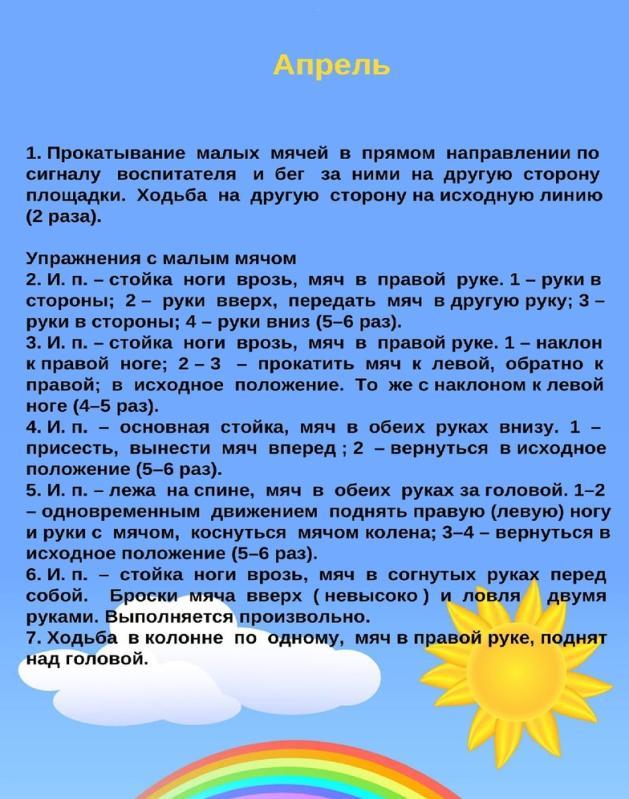 «МЯЧИ ДЛЯ РАЗНЫХ ВИДОВ СПОРТА»Соедини название с картинкой.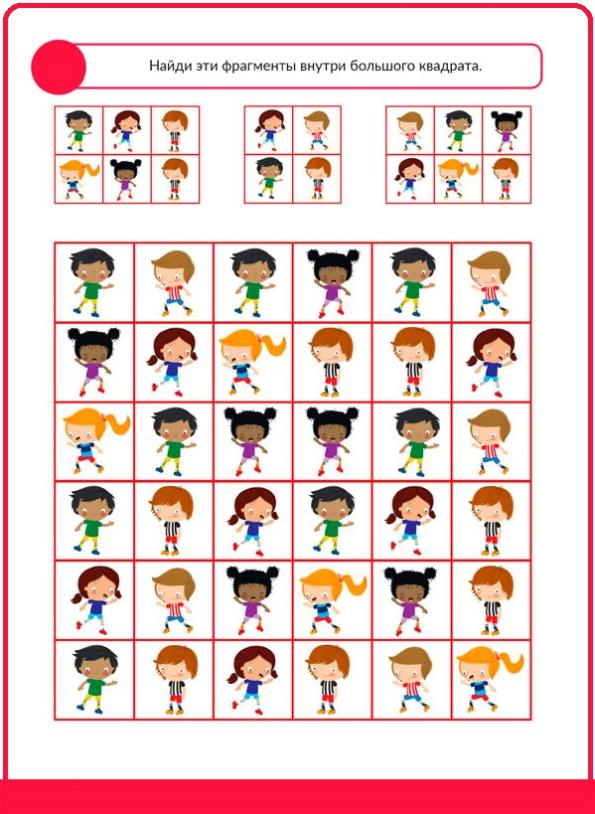 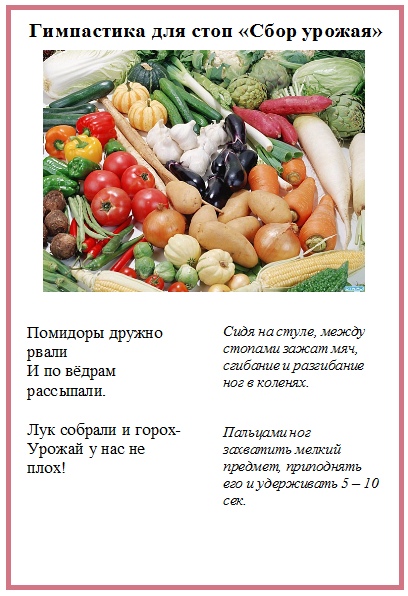 Футбол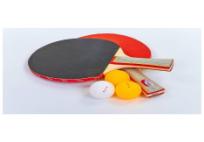 Волейбол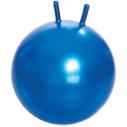 Баскетбол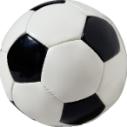 Фитбол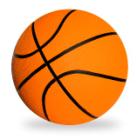 Настольный теннис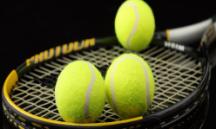 Большой теннис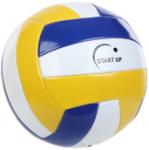 